Finans- och näringsutskottets betänkandeHöjda landskapsandelar för 2021Landskapsregeringens lagförslag LF 24/2020-2021INNEHÅLLSammanfattning	1Landskapsregeringens förslag	1Utskottets förslag	1Utskottets synpunkter	1Ärendets behandling	2Reservationer	2Utskottets förslag	2SammanfattningLandskapsregeringens förslagFör att stärka kommunernas förutsättningar att hantera följderna av pandemin föreslår landskapsregeringen att landskapsandelarna höjs temporärt för finansåret 2021.	Genom förslaget ökar de kostnadsbaserade landskapsandelarna för äldreomsorgen, den samordnade socialtjänsten och grundskolan med sammanlagt cirka 1,2 miljoner. Av beloppet betalas cirka två tredjedelar direkt till primärkommunerna, medan den resterande delen kanaliseras till kommunerna via kommunalförbundet Kommunernas socialtjänst.	De föreslagna ändringarna är avsedda att tillämpas på landskapsandelarna för finansåret 2021 och föreslås träda i kraft så snart som möjligt.Utskottets förslagUtskottet föreslår att lagtinget godkänner förslaget i oförändrad lydelse.Utskottets synpunkterSyftet med lagförslaget är att möjliggöra de höjningar av landskapsandelarna för äldreomsorgen, den samordnade socialtjänsten och grundskolan som tas upp i den andra tilläggsbudgeten för år 2021 (BF 4/2020-2021). Utskottet behandlar den kommunala ekonomin och effekterna av tilläggsbudgeten för kommunerna i sitt betänkande över tilläggsbudgeten (FNU 13/2020-2021) varför någon ingående redogörelse för området inte upprepas här.	Utskottet konstaterar dock att en helt rättvis kostnadsutjämning mellan kommunerna är svår att uppnå, dels på grund av skillnader i befolkningsstorlek mellan kommunerna, men också andra demografiska variabler och verksamhetsförutsättningar i övrigt spelar en stor roll.	Utskottet har noterat att i allmänna motiveringens punkt ”1. Bakgrund” finns en felaktig uppgift i den sista meningen i stycket, där det står att bostadsbidragen är ett kommunalt ansvarsområde. De allmänna bostadsbidragen hör i sin helhet till landskapsregeringens förvaltningsområde. Handläggning och utbetalning sköts av Folkpensionsanstalten som sedan erhåller ersättning från landskapsregeringen (moment 41010). Bostadsbidrag till pensionärer är riksbehörighet och finansieras ur statsbudgeten.Ärendets behandlingLagtinget har den 2 juni 2021 inbegärt finans- och näringsutskottets yttrande i ärendet. 	Utskottet har i ärendet hört ministern Roger Höglund och lagberedaren Diana Lönngren.	I ärendets avgörande behandling deltog ordföranden Jörgen Pettersson, vice ordföranden John Holmberg, ledamöterna Nina Fellman, Lars Häggblom, Liz Mattsson, Stephan Toivonen och ersättaren Marcus Måtar.	Vice ordföranden John Holmberg understödd av ledamoten Stephan Toivonen föreslog att lagförslaget ska förkastas i sin helhet. Omröstning förrättades varvid utskottets betänkande biträddes med 4-2 i röster. Betänkandet biträddes av ordföranden Jörgen Pettersson samt ledamöterna Lars Häggblom, Liz Mattsson och ersättaren Marcus Måtar. Ledamoten Nina Fellman avstod från att rösta. Vice ordföranden John Holmberg och ledamoten Stephan Toivonen fogar en reservation till betänkandet.	Ledamoten Nina Fellman föreslog att 5 och 10 §§ i lagförslaget skulle förkastas. Förslaget erhöll inte understöd varför förslaget förföll. Ledamoten Nina Fellman fogar en reservation till betänkandet.ReservationerVice ordföranden John Holmberg och ledamoten Stephan Toivonen har fogat en gemensam reservation och ledamoten Nina Fellman har fogat en reservation till betänkandet.Utskottets förslagMed hänvisning till det anförda föreslår utskottetatt lagtinget antar lagförslaget i oförändrad lydelse.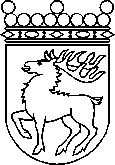 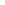 Ålands lagtingBETÄNKANDE nr 16/2020-2021BETÄNKANDE nr 16/2020-2021DatumFinans- och näringsutskottet2021-06-04Till Ålands lagtingTill Ålands lagtingTill Ålands lagtingTill Ålands lagtingTill Ålands lagtingMariehamn den 4 juni 2021Mariehamn den 4 juni 2021OrdförandeJörgen PetterssonSekreterareSten Eriksson